   КАРАР                                                                  ПОСТАНОВЛЕНИЕ«16 »май  2017 й.                                №18                      « 16» мая  2017 г.О признании утратившим силу постановления от 10.06.2013г  №27 « Об определении границ прилегающих к некоторым организациям и объектам территорий, на которых не допускается розничная продажа алкогольной продукции в сельском поселении Метевбашевский сельсовет муниципального района Белебеевский район Республики Башкортостан» ПОСТАНОВЛЯЮ:Признать утратившим силу постановление Администрации сельского поселения Метевбашевский  сельсовет муниципального района Белебеевский район Республики Башкортостан от «10 »  июня 2016 года № 21  «Об определении границ прилегающих к некоторым организациям и объектам территорий, на которых не допускается  розничная продажа алкогольной продукции в сельском поселении Метевбашевский сельсовет муниципального района Белебеевский район Республики Башкортостан». Настоящее постановление подлежит обнародованию в порядке, предусмотренном Уставом сельского поселения Метевбашевский  сельсовет муниципального района Белебеевский район Республики Башкортостан.Настоящее постановление вступает в силу со дня его обнародования.Контроль за исполнением настоящего постановления оставляю за собой.Глава  сельского поселения                                             М.М.Зайруллин					 БАШҚОРТОСТАН РЕСПУБЛИКАҺЫБӘЛӘБӘЙ РАЙОНЫ МУНИЦИПАЛЬ РАЙОНЫНЫҢ  МӘТӘУБАШ  АУЫЛ СОВЕТЫАУЫЛ БИЛӘМӘҺЕ СОВЕТЫ452035, Мәтәүбаш  ауылы, Мәктәп урамы, 62 аТел. 2-61-45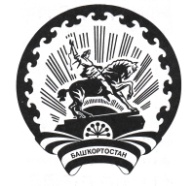 АДМИНИСТРАЦИЯ СЕЛЬСКОГО ПОСЕЛЕНИЯМЕТЕВБАШЕВСКИЙ СЕЛЬСОВЕТМУНИЦИПАЛЬНОГО РАЙОНА БЕЛЕБЕЕВСКИЙРАЙОН РЕСПУБЛИКИ БАШКОРТОСТАН452035, с. Метевбаш, ул. Школьная  62 аТел. 2-61-45